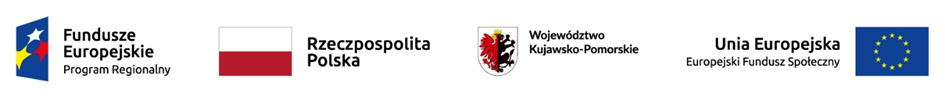 								Karbowo, dnia 03.02.2022 r.OgłoszenieSZKOLENIE DLA POTENCJALNYCH BENEFICJENTÓWStowarzyszenie „Lokalna Grupa Działania Pojezierze Brodnickie” zaprasza potencjalnych beneficjentów z obszaru LSR do udziału w szkoleniu.Szkolenie  odbędzie się w dniu 11.02.2022 r. od godziny 09.00 w  sali Zespołu Gospodarki Rybacko-Wędkarskiej w Grzmięcy.Temat szkolenia: „Zasady realizacji operacji, wypełniania wniosków o płatność, form przekazywania dokumentacji, najczęściej popełnianych błędów związanych z obsługą wniosków z wykorzystaniem środków z EFMR, dobre praktyki związane z realizacją operacji. Uczestnictwo w szkoleniu jest bezpłatne. Organizator zapewnia materiały szkoleniowe oraz wyżywienie. Formularz zgłoszeniowy należy składać do dnia 8 lutego 2022 r. do godziny 14.00Ilość miejsc ograniczona. O uczestnictwie decydować będzie kolejność zgłoszeń. Formularze zgłoszeniowe do niniejszego ogłoszenia należy składać:- za pośrednictwem poczty elektronicznej na adres e-mail: lgdbrodnica@wp.pl -osobiście w biurze Stowarzyszenia "Lokalna Grupa Działania Pojezierze Brodnickie", Karbowo, ul. Wczasowa 46, 87-300 Brodnica w godzinach urzędowania biura.Formularz zgłoszeniowy----------------------------------------------------------------------------------------------------------------Karbowo ul. Wczasowa 46, 87-300 Brodnica; Tel/fax + 48 56 49 34404; KRS 0000320535; REGON 340535232; 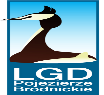 NIP 8741735934; e-mail: lgdbrodnica@wp.pl; www.lgdpojezierzebrodnickie.pl 